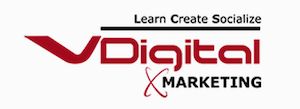 Instagram  Marketing Business Profile Creation Optimization Of Business Profile Instagram Stories Creation – 4 per week Post Creation For Instagram Profile (3 per week) Hashtag Research Competitors Analysis Responding to comment Engagement Strategy Instagram Analytics & Monitoring Monthly ReportingInstagram Ads Instagram Ads Campaign – 3 Ad Set – 6 Ads – 10 Audience Research Instagram Ads Campaign Set up Instagram Ads Creative Creation & Design Instagram Ads Monitoring And ManagementContact Us (+91 9320957717)Address: 4th floor, BEST complex, behind McDonald's, opposite Railway station, Railway Colony, Andheri West, Mumbai, Maharashtra 400058